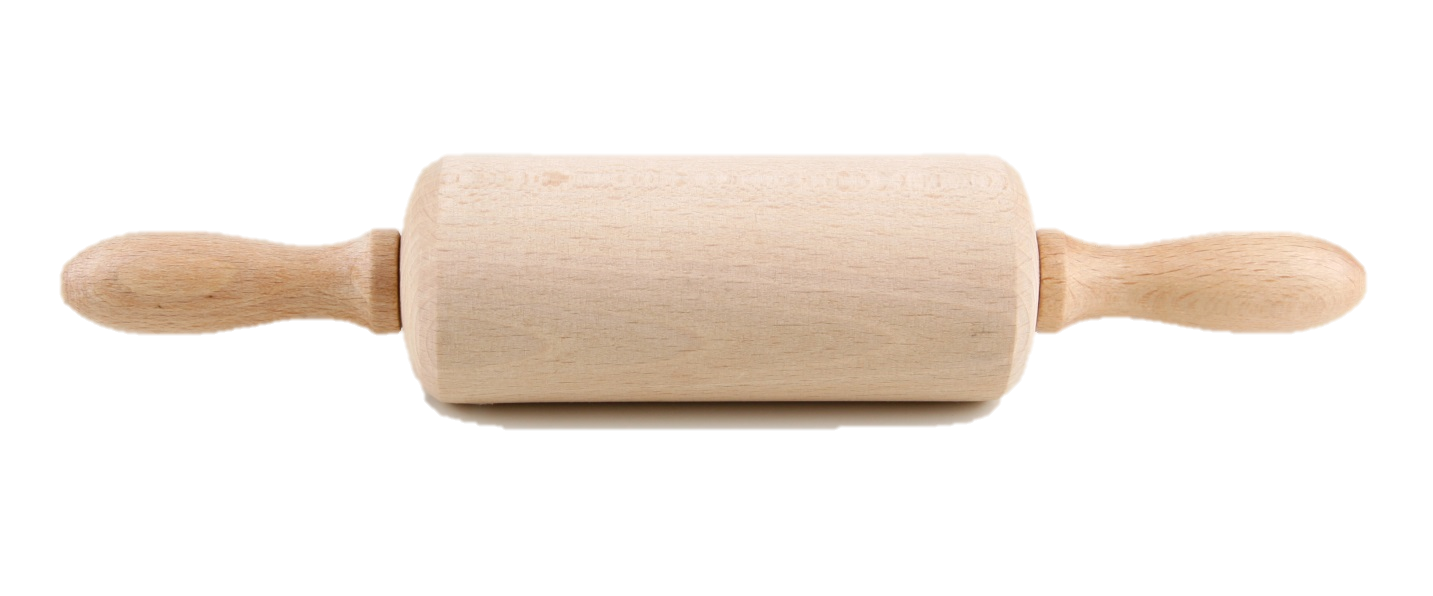 Kjevle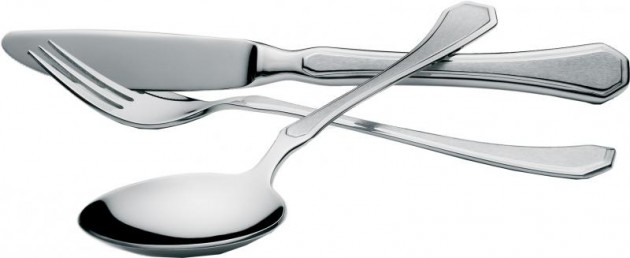             Bestikk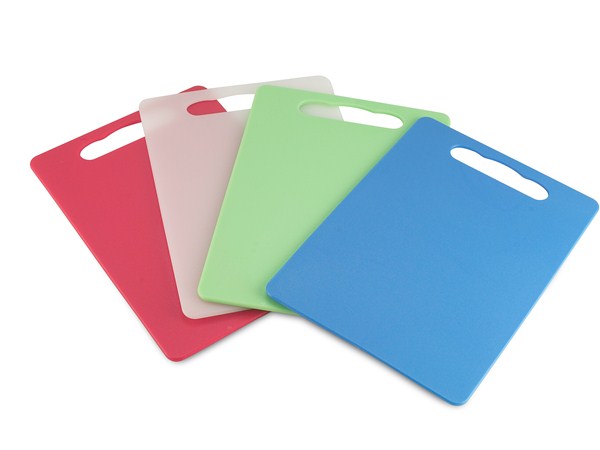 Skjærebrett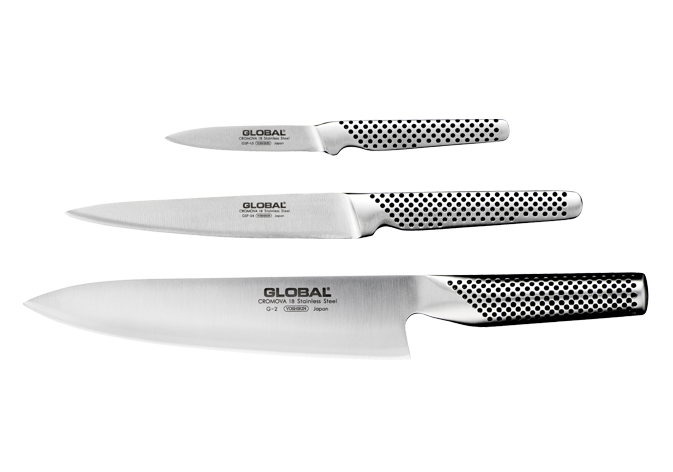 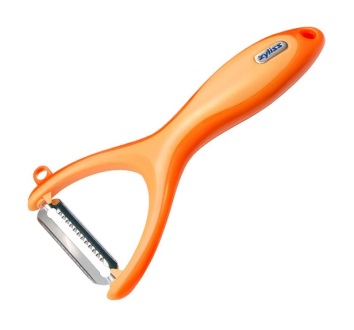 Kniver & skreller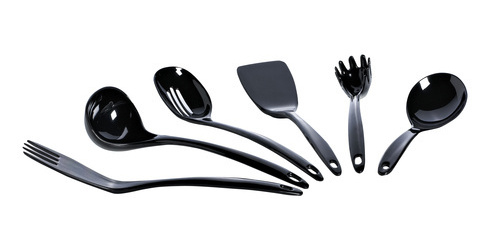 Kjøkkenredskap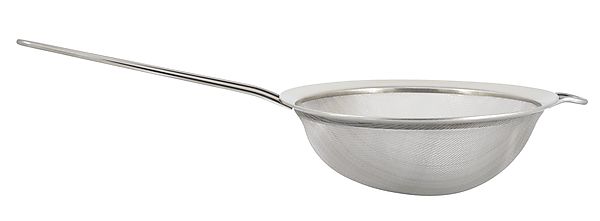 Sil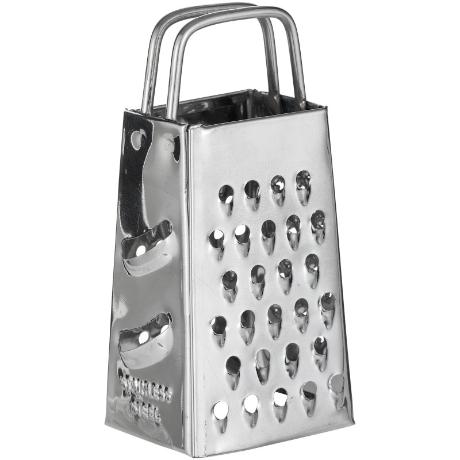 Rivjern 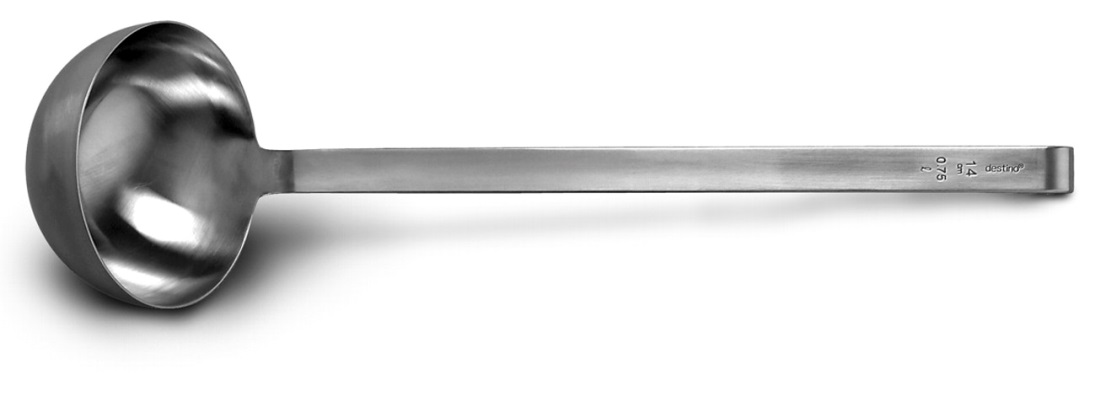 Auser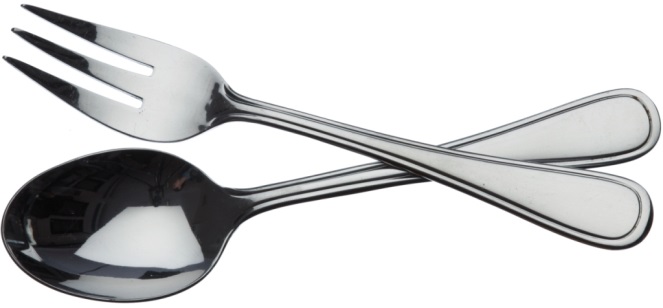 Serveringsbestikk